Standards-Based Reporting in Physical EducationWendy Jones, M.A., NBCT Member of SHAPE America TASK Force for SBG  Standards-Based Progress Report pedancerjones@gmail.comTwitter: @JonesWendJonesVoxer: wjones7304   This session will provide some current information on best practices in utilizing a standards-based reporting system.  I will share the recommendations from SHAPE America from the SHAPE Task Force on Standards-Based Progress Reports.  To meet the entire task force,   please make sure you attend the session called “Standards-Based Grading Progress Report on April 7, 7:30-8:45 a.m. at the SHAPE America National Conference.      I will also share some challenges and celebrations from my experiences in utilizing a reporting system that provides evidence-based data that informs the students, parents, and other stake holders. This is definitely a work-in-progress, so it takes a professional community to collaborate and change the way we look at creating optimum learning experiences for our students, providing them feedback that they can use to increase their confidence and competence in their lifelong physical literacy journey. Standards-Based Report Cards must start with Standards-Based Instruction!For an instructional video on SBID or Standards-Based Instructional Design please go to SHAPE America webinar series and watch Terri Drain’s webinar titled:  “How to Plan a Standards-Based Lesson”.  Look for it under “Webinar Library” and “Physical Education”.Physical Education Progress Report:  California Physical Education Content StandardsEvaluation KeyPhysical Education Progress Report:  CALIFORNIAEvaluation KeyPhysical Education Progress Report: SHAPE America Physical Education Standards and OutcomesEvaluation KeyTechnology Suggestions for Electronic Portfolios and Collecting Evidence for Levels of ProficiencySeesaw-Student Portfolio.  Chrome Extension. Students can enter into the program.  @seesaw on Twitter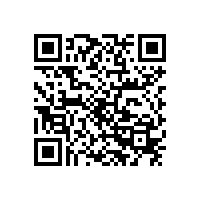 https://chrome.google.com/webstore/detail/seesaw-the-learning-journ/adnohgfkodfphemhddnmikhflkolfjfh?hl=en-US Fresh Grade :  Use with Smart Phone.  Teacher, parent and student versions on iPhone or iPad https://www.freshgrade.com/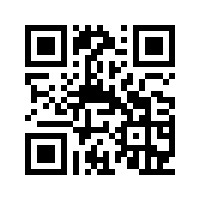  Schoology:  Schoology /skoo.luh.jee/—a learning management system (LMS) that has all the tools your institution needs to create engaging content, design lessons, and assess student understanding.  @schoology on Twitterhttps://www.schoology.com/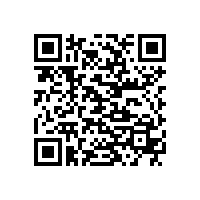  Jump Rope: JumpRope helps educators implement standards-based grading in every classroom through innovative assessment and feedback. We provide the web-based platform that great teachers and schools need to engage students with active pedagogy, purposeful planning, and authentic learning experiences. With the tools to make standards-based grading easy, teachers are freed to create, propel and inspire; and students become life-long learners.https://www.jumpro.pe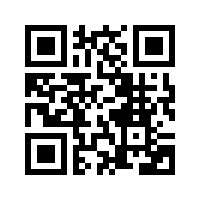  Idoceo The grade book in iDoceo will let you keep track of any data, grades, assessment or evidence regarding your day to day in class.
Each cell is a multilayered container able to hold text,icons, grades, resources (image,video,photos,files) and annotations.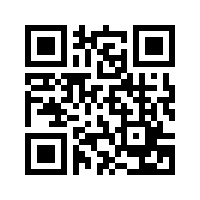 Student NameClassroom TeacherStudent GradeSchool Year4 = Exceeding- Student exceeds grade level expectations3 = Proficient- Student meets grade level expectations2 = Approaching- Student is approaching grade level expectations1 = Beginning- Student needs more practice to meet grade level expectationsNA = Not assessedPHYSICAL EDUCATION STANDARDSPHYSICAL EDUCATION STANDARDSASSESSMENT TOOLQ1Q2Q3Q4Standard 1: Students demonstrates motor skills and movement patterns needed to perform a variety of physical activities.Standard 1: Students demonstrates motor skills and movement patterns needed to perform a variety of physical activities.Standard 2:  Students demonstrate knowledge of movement concepts, principles, and strategies that apply to the learning and performance of physical activities.Standard 2:  Students demonstrate knowledge of movement concepts, principles, and strategies that apply to the learning and performance of physical activities.Standard 3: Students assess and maintain a level of physical fitness to improve health and performance.Standard 3: Students assess and maintain a level of physical fitness to improve health and performance.Standard 4:  Students demonstrate knowledge of physical fitness concepts, principles, and strategies to improve health and performance.Standard 4:  Students demonstrate knowledge of physical fitness concepts, principles, and strategies to improve health and performance.Standard 5:  Students demonstrate and utilize knowledge of psychological and sociological concepts, principles, and strategies that apply to the learning and performance of physical activity.Standard 5:  Students demonstrate and utilize knowledge of psychological and sociological concepts, principles, and strategies that apply to the learning and performance of physical activity.Teacher Notes on Student Assessments by Assessment PeriodTeacher Notes on Student Assessments by Assessment PeriodTeacher Notes on Student Assessments by Assessment PeriodTeacher Notes on Student Assessments by Assessment PeriodTeacher Notes on Student Assessments by Assessment PeriodTeacher Notes on Student Assessments by Assessment PeriodTeacher Notes on Student Assessments by Assessment PeriodQ1 NotesQ2 NotesQ3 NotesQ4 NotesStudent NameSusie SmithClassroom Teacher	Mrs. JonesStudent Grade           Fourth School Year2014-20154 = Exceeding- Student exceeds grade level expectations3 = Proficient- Student meets grade level expectations2 = Approaching- Student is approaching grade level expectations1 = Beginning- Student needs more practice to meet grade level expectationsNA = Not assessedPHYSICAL EDUCATION STANDARDSASSESSMENT TOOLQ1Q2Q3Standard 1: Motor Skill PerformanceChanges directions to adjust to speed of offensive/defensive players(CA 4.1.2, 1.3, 1.4)Grid Games Peer and Video Assessments check list rubric233Throw/catch ball and flying disc with accuracy and with force (CA 4.1.6, 1.7, 1.8 1.9)Partner and Small Sided games using check list rubric, structured teacher observationNA33Foot dribble and hand dribble with a defender and foot trap a ball (CA 4.1.16,.1.17, 1.19)Partner and small sided games video self-assessment and teacher check list rubricNA34Punting a ball, underhand striking pattern to partner with hand and paddle, strike forward with paddle/bat/hockey stick(CA 4. 1.13, 1.14, 1.15, 1.18)Compare/contrast observation from videos and check lists  to performance and structured teacher observationNANA3Standard 2:  Motor Skill ConceptsExplain the difference between offense and defense(CA 4.2.1)Exit Ticket written or drawn333Compare and contrast dribbling a ball with and without a defender (CA 4.2.7)Select either soccer or basketball dribble using graphic organizer NA33Explain critical elements for striking skills and justify (CA 4.2.8, 2.5,2.9)Select from a volley, punt, hockey pass, paddle underhand, or batting and identify 3 critical elements –justify at least 1.NANA4Standard 3: Fitness PerformanceMeasure changes in aerobic capacity and muscular strength/endurance, & flexibility using proper form(CA 4 3.4, .3.6, 3.8)Fitness Log and On-going data collection (Name Tags) (Exceeds: describes why in exit ticket)334Participates in moderate to vigorous physical activity for most of the class time (CA 4.3.3)Pedometer/Perceived Exertion Logs 343Standard 4:  Fitness KnowledgeSet and monitor short term fitness goal(s)Self-select fitness area and set goal using SMART goals343Determine intensity of physical activity using Perceived Exertion IndexIdentify indicators, compare heart rate to perceived exertion, and self-evaluate333Standard 5:  Responsible Personal and Social BehaviorAccept responsibility for personal performance and respond to winning/losing with dignity(CA 4.5.5, 5.6))Self-reflection, peer evaluation, and teacher observation344Respect individual differences and include others (CA 4.5.5, 5.6)Demonstrate identified behaviors in Cooperative and Competitive Activities:Self/Peer/Teacher observations344Q1 Notes:  Student listens and follows directions, participates well with peers, demonstrates effortQ1 Notes:  Student listens and follows directions, participates well with peers, demonstrates effortQ1 Notes:  Student listens and follows directions, participates well with peers, demonstrates effortQ1 Notes:  Student listens and follows directions, participates well with peers, demonstrates effortQ1 Notes:  Student listens and follows directions, participates well with peers, demonstrates effortQ2 Notes:  Student demonstrates high level of effortQ2 Notes:  Student demonstrates high level of effortQ2 Notes:  Student demonstrates high level of effortQ2 Notes:  Student demonstrates high level of effortQ2 Notes:  Student demonstrates high level of effortQ3 Notes:  Great to have you in class.  Find ways to keep playing and moving over the summer. Q3 Notes:  Great to have you in class.  Find ways to keep playing and moving over the summer. Q3 Notes:  Great to have you in class.  Find ways to keep playing and moving over the summer. Q3 Notes:  Great to have you in class.  Find ways to keep playing and moving over the summer. Q3 Notes:  Great to have you in class.  Find ways to keep playing and moving over the summer. Student NameCaroline CarterClassroom TeacherMrs. JonesStudent GradeSecond School Year2014-20153 = Proficient- Student exceeds grade level expectations2 = Approaching- Student is meets grade level expectations1 = Beginning- Student needs more practice to meet grade level expectationsNA = Not assessedPHYSICAL EDUCATION STANDARDSASSESSMENT TOOLQ1Q2Q3Standard 1: Student will demonstrate competency in a variety of motor skills and movement patterns.Skips using a mature pattern (S1.E1.2)Video Self Check, Peer check, Teacher check list 233Demonstrate 4 of 5 Critical Elements for jumping and landing in a horizontal plane using a variety of 1- and 2-foot take-off and landings (S1.E3.2)Identification (Plicker) assessment, Peer feedback, video capture teacher feedback 223Balance: Balances in an inverted position with stillness and supportive base. (S1.E7.2b)Group supported balance demonstration, station demonstrations peer and teacher with video checkNA22 Throws underhand using a mature pattern. (S1.E13.3Partner feedback, Peer check list, Teacher observation of critical elements in gameNA23Dribbles using preferred hand while walking in general space (S1.E17.2b)Group practice, peer feedback, game-like practice popsicle stick feedback from teacher NA22Jumps a self-turned rope consecutively forward and backward with a mature pattern. Video analysis by teacher233Standard 2: Student applies knowledge of concepts, principles, strategies and tactics related to movement and performance.Combines locomotor skills in general space to a rhythm. (S2.E1.2)Call and response teacher observation, teacher led progressions to music, partner patterns 223Standard 3: Student will demonstrate the knowledge and skills to achieve and maintain a health-enhancing level of physical activity and fitness.Actively engages in physical education class in response to instruction and practice. (S2.E2.2) On-going feedback using “Class Dojo” 333Standard 4:  Student will exhibit responsible personal and social behavior that respects self and others.Accepts responsibility for class protocols with behavior and performance actions. (S4.E2.2)On-going feedback using “Class Dojo”333Recognizes the role of rules and etiquette in teacher-designed physical activities (S4.E5.2)On-going feedback using “Class Dojo”333Standard 5:  Student will recognize the value of physical activity for health, enjoyment, challenge, self-expression and/or social interaction.            Recognize the “good health balance” of nutrition and physical activity. (S3.E6.2) Calcium word search homework, Second grade body book entry, Sock Monkey adoption assignment (home) NA22Q1 Notes: Participates with enthusiasmQ1 Notes: Participates with enthusiasmQ1 Notes: Participates with enthusiasmQ1 Notes: Participates with enthusiasmQ1 Notes: Participates with enthusiasmQ2 Notes: Works well with othersQ2 Notes: Works well with othersQ2 Notes: Works well with othersQ2 Notes: Works well with othersQ2 Notes: Works well with othersQ3 Notes: Takes responsibility for learningQ3 Notes: Takes responsibility for learningQ3 Notes: Takes responsibility for learningQ3 Notes: Takes responsibility for learningQ3 Notes: Takes responsibility for learning